D’après l’article paru dans « Grand N », n° 68, pp. 17 à 21, 2000-2001. Marie-Lise Peltier et module préparatoire de la DSDEN 72 (Rallye maths édition 2015/2016)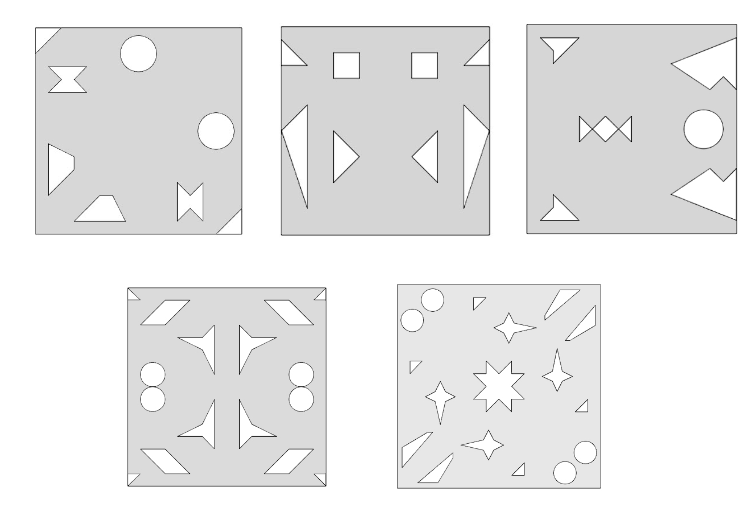 Exemples d’axes de symétrie dans le napperonExemples d’axes de symétrie dans les figures usuellesExemples d’alignements de figures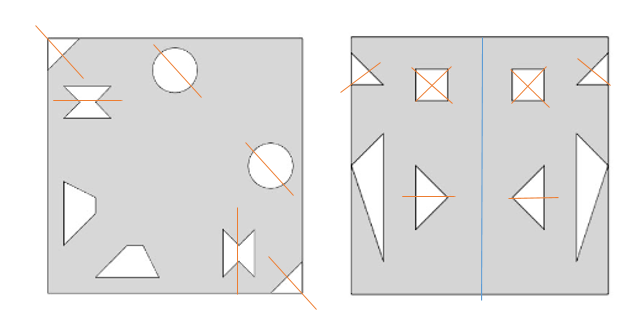 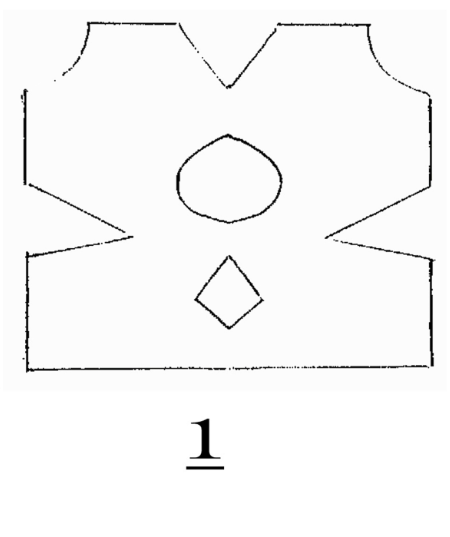 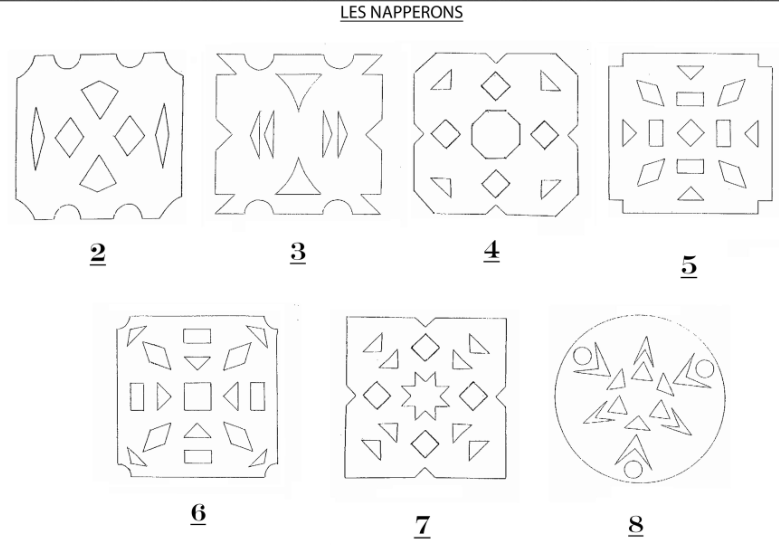 FICHE DE SEQUENCE CYCLES 2 ET 3 : LE NAPPERONDate :  Le    /    /Séquence : La symétrie axialeProblème de reproduction de figure4 séances Niveau : Fin de cycle 2/ Cycle 3DOMAINE : GéométrieDiscipline : MathématiquesCOMPÉTENCES TRAVAILLÉESChercher- S’engager dans une démarche, observer, questionner, manipuler, expérimenter, émettre des hypothèses, en mobilisant des outils ou des procédures mathématiques déjà rencontrées, en élaborant un raisonnement adapté à une situation nouvelle. Modéliser- Reconnaître des situations réelles pouvant être modélisées par des relations géométriques (alignement, symétrie). - Utiliser des propriétés géométriques pour reconnaître des objets. Représenter- Analyser une figure plane sous différents aspects (surface, contour de celle-ci, lignes et points).Raisonner- Passer progressivement de la perception au contrôle pour amorcer des raisonnements Communiquer- Utiliser progressivement un vocabulaire adéquat pour décrire une situation, exposer une argumentation. - Expliquer sa démarche, comprendre les explications d’un autre et argumenter dans l’échange.OBJECTIFS selon le niveauReconnaissance des figures planes usuelles et de certaines figures complexesComprendre les relations et propriétés géométriques : alignement, perpendicularité, parallélisme, rôle des axes de symétrie au sein de certaines figures usuels (carré, rectangle, triangle isocèle, triangle équilatéral)Repérer des axes de symétrieUtiliser le vocabulaire adéquatReconnaissance des figures planes usuelles et de certaines figures complexesComprendre les relations et propriétés géométriques : alignement, perpendicularité, parallélisme, rôle des axes de symétrie au sein de certaines figures usuels (carré, rectangle, triangle isocèle, triangle équilatéral)Repérer des axes de symétrieUtiliser le vocabulaire adéquatReconnaissance des figures planes usuelles et de certaines figures complexesComprendre les relations et propriétés géométriques : alignement, perpendicularité, parallélisme, rôle des axes de symétrie au sein de certaines figures usuels (carré, rectangle, triangle isocèle, triangle équilatéral)Repérer des axes de symétrieUtiliser le vocabulaire adéquatReconnaissance des figures planes usuelles et de certaines figures complexesComprendre les relations et propriétés géométriques : alignement, perpendicularité, parallélisme, rôle des axes de symétrie au sein de certaines figures usuels (carré, rectangle, triangle isocèle, triangle équilatéral)Repérer des axes de symétrieUtiliser le vocabulaire adéquat(x) Découverte(x) Découverte(x) Recherche-Manipulation(x ) Réinvestissement() ÉvaluationMatérielNapperon réelNapperon à projeterFeuille carréeCiseauxNapperon réelNapperon à projeterFeuille carréeCiseauxNapperon réelNapperon à projeterFeuille carréeCiseauxNapperon réelNapperon à projeterFeuille carréeCiseauxTempsDÉROULEMENTDispositifSéance 1Séance 1Séance 15 minDécouvertePrésentation d’un napperon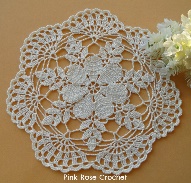 Collectif  15 minMise en activitéIl est possible de proposer un temps de manipulation libre au préalable (phase d’appropriation du matériel). « A votre tour, vous allez réaliser des napperons. Vous pouvez faire celui que vous voulez ou reproduire les exemples qui sont projetés au tableau. »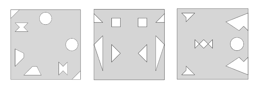 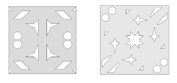 N.B : lors de cette phase, l’enseignant observe les pliages, les éventuels recours à la symétrie pour préparer la phase de mise en commun.Individuel20 minMise en commun : collecte du lot d’expériencesLes élèves observent, constatent et expliquent leurs procédures.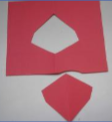 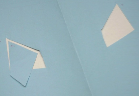 Pour reproduire un napperon, on s’intéresse donc :aux découpes. Il n’est pas toujours nécessaire de découper la figure entièrement (la moitié-axe de symétrie/ figure entière sur les extrémités).au nombre de pliages : pour la figure 1, un seul axe de symétrie; pour la figure 4, deux axes de symétries.CollectifSéance 2Séance 2Séance 25 min TissageRappel de la séance précédentePour réaliser un napperon et reproduire des figures à l’identique, on peut utiliser le pliage. Ce sera alors les axes de symétrie.15 minMise en activité« Vous devrez reproduire le napperon qui est affiché. Pour cela, vous devrez effectuer tous les pliages et tous les découpages que vous jugerez nécessaires.  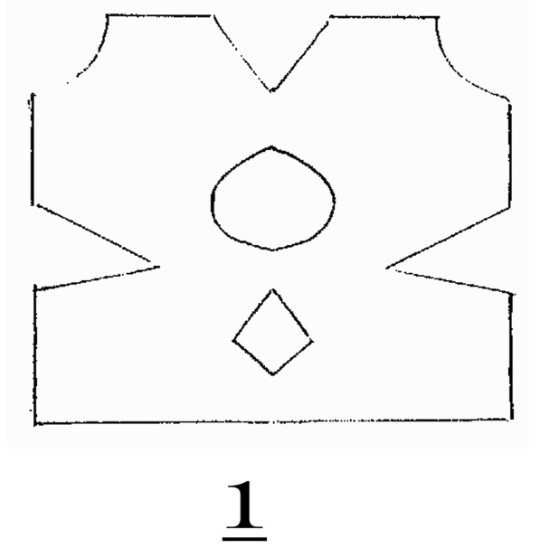 Par 2, vous comparerez votre réalisation avec le modèle et identifierez les ressemblances et les différences. »N.B : L’enseignant repère, tout au long de l’activité, les procédures de réalisation des élèves puis lors de l’analyse, les critères de ressemblance choisis.IndividuelBinôme15 minMise en commun : établissement des critères de réussites Un napperon sera considéré comme conforme au modèle simême nombre de formesmême découpemême position relative même orientationPour y parvenir, quelles sont les procédures possibles ?- Identifier les pliages;- En déduire le nombre et la position des axes de symétrie (ici 1 axe de symétrie);- Identifier le nombre et les formes de découpe;- Identifier l’orientation des formes.Institutionnalisation : Le pliage est l’axe de symétrie d’une figure. 2 figures découpées sont aussi symétriques par rapport à l’axe de pliage. CollectifSéances 3 et 4Séances 3 et 4Séances 3 et 45 min tissageRappel de la séance précédente.Rappel des critères de réussite et des procédures associées.Collectif20 à 25  minMise en activité« Vous devrez reproduire un des napperons qui est affiché. Pour cela vous devrez effectuer tous les pliages et tous les découpages que vous jugerez nécessaires. Les élèves choisiront un napperon à reproduire, les plus rapides pourront réaliser les deux napperons. »NB : Ici les napperons sont plus complexes avec plusieurs axes de symétrie (cf annexe)Exemples : 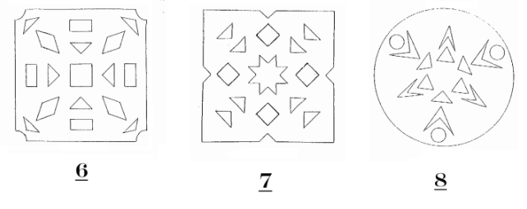 « Une fois votre napperon fini, vous échangerez avec un de vos camarades et vous validerez ou invaliderez son napperon en vous servant des axes de symétrie. »IndividuelBinôme10 minInstitutionnalisationLes pliages utilisés lors de la construction sont les axes de symétrie de la figure dépliée ;Les axes de symétrie peuvent servir à construire ou décrire une figure géométrique plus ou moins complexe ;Pour reproduire des napperons à l’identique, il faut observer les alignements entre les figures.CollectifProlongement :  La recherche d’axes de symétrie ou de reproduction de figure symétrique peut se faire en arts visuelsSemaine des maths 2021 du Rhône Variables didactiques : Nombre d’axes de symétrie, nombre de découpes, nombre de figuresLes napperons peuvent être de différentes formes : circulaires, hexagonales, … Prolongement :  La recherche d’axes de symétrie ou de reproduction de figure symétrique peut se faire en arts visuelsSemaine des maths 2021 du Rhône Variables didactiques : Nombre d’axes de symétrie, nombre de découpes, nombre de figuresLes napperons peuvent être de différentes formes : circulaires, hexagonales, … Prolongement :  La recherche d’axes de symétrie ou de reproduction de figure symétrique peut se faire en arts visuelsSemaine des maths 2021 du Rhône Variables didactiques : Nombre d’axes de symétrie, nombre de découpes, nombre de figuresLes napperons peuvent être de différentes formes : circulaires, hexagonales, … Degré d’atteinte de(s) objectifs : - Réaliser un napperon en s’appuyant sur les axes de symétrie.Principaux obstacles :Difficulté à percevoir les axes de symétrieDifficultés dans les découpes et l’orientation